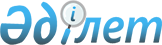 О внесении изменений в решение Курчумского районного маслихата от 24 декабря 2013 года № 16 - 3 "О районном бюджете на 2014-2016 годы"
					
			Утративший силу
			
			
		
					Решение Курчумского районного маслихата Восточно-Казахстанской области от 22 июля 2014 года N 18-5. Зарегистрировано Департаментом юстиции Восточно-Казахстанской области 05 августа 2014 года № 3443. Прекращено действие по истечении срока, на который решение было принято - (письмо аппарата Курчумского районного маслихата Восточно-Казахстанской области от 18 декабря 2014 года № 77)         Сноска. Прекращено действие по истечении срока, на который решение было принято - (письмо аппарата Курчумского районного маслихата Восточно-Казахстанской области от 18.12.2014 № 77).

      Примечание РЦПИ.

      В тексте документа сохранена пунктуация и орфография оригинала.

      В соответствии со статьями 106, 109 Бюджетного кодекса Республики Казахстан от 4 декабря 2008 года, подпунктом 1) пункта 1 статьи 6 Закона Республики Казахстан "О местном государственном управлении и самоуправлении в Республике Казахстан" от 23 января 2001 года и решением Восточно - Казахстанского областного маслихата от 9 июля 2014 года № 20/248-V "О внесении изменений в решение Восточно - Казахстанского областного маслихата от 13 декабря 2013 года № 17/188-V "Об областном бюджете на 2014-2016 годы" (зарегистрировано в Реестре государственной регистрации нормативных правовых актов за номером 3398), Курчумский районный маслихат РЕШИЛ:

      1. Внести в решение Курчумского районного маслихата "О районном бюджете на 2014-2016 годы" от 24 декабря 2014 года № 16-3 (зарегистрированного в Реестре государственной регистрации нормативных правовых актов за номером 3150, опубликовано в газете "Рауан-Заря" от 17 января 2014 года № 5, от 22 января 2014 года № 6) следующие изменения:



      в пункте 1:

      подпункт 1) изложить в следующей редакции:

      "доходы - 5182030 тысяч тенге, в том числе по:

      налоговым поступлениям - 498844 тысяч тенге;

      неналоговым поступлениям - 33760 тысяч тенге;

      поступлениям от продажи основного капитала - 5000 тысяч тенге;

      поступлениям трансфертов - 4644426 тысяч тенге;";

      подпункт 2) изложить в следующей редакции:

      "затраты - 5214146,7 тысяч тенге;";

      подпункт 3) изложить в следующей редакции;

      "чистое бюджетное кредитование - 48895 тысяч тенге, в том числе:

      бюджетные кредиты - 55440 тысяч тенге;

      погашение бюджетных кредитов - 6545 тысячи тенге;";

      подпункт 4) изложить в следующей редакции:

      "сальдо по операциям с финансовыми активами - 0 тысяч тенге;

      приобретение финансовых активов - 0 тысяч тенге;

      поступления от продажи финансовых активов государства - 0 тысяч тенге;";

      подпункт 5) изложить в следующей редакции:

      "дефицит (профицит) бюджета - – 81011,7 тысяч тенге;";

      подпункт 6) изложить в следующей редакции:

      "финансирование дефицита (использование профицита) бюджета -81011,7 тысяч тенге;";



      в пункте 5:

      абзац третий изложить следующей редакции:

      "на развитие объектов культуры - 301273 тысяч тенге;";

      абзац четвертый изложить следующей редакции:

      "на строительство и реконструкцию объектов образования - 1045781 тысяч тенге.";



      пункт 8 изложить в следующей редакции:

      "Утвердить резерв местного исполнительного органа района на 2014 год в сумме 10540 тысяч тенге, в том числе:

      чрезвычайный резерв местного исполнительного органа района для ликвидации чрезвычайных ситуаций природного и техногенного характера на территории района - 7053 тысяч тенге;

      резерв местного исполнительного органа района на неотложные затраты - 3487 тысяч тенге;";



      пункте 11:

      абзац второй изложить следующей редакции:

      "услуги по обеспечению деятельности акима района в городе, города районного значения, поселка, села, сельского округа в сумме 217287 тысяч тенге согласно приложению 6;";



      приложения 1, 6 к указанному решению изложить в новой редакции согласно приложениям 1, 2 к настоящему решению.



      2. Настоящее решение вводится в действие с 1 января 2014 года.

 

 

       Приложение 1       

к решению районного маслихата

от 22 июля 2014 года № 18-5 

Приложение 1       

к решению районного маслихата

от 24 декабря 2013 года № 16-3  Районный бюджет на 2014 год

 

       2014 год

 

 

      Приложение 2        

к решению районного маслихата

от 22 июля 2014 года № 18-5 

Приложение 6        

к решению районного маслихата

от 24 декабря 2013 года № 16-3  Услуги по обеспечению деятельности акима района в городе, города районного значения, поселка, села, сельского округа

 

 
					© 2012. РГП на ПХВ «Институт законодательства и правовой информации Республики Казахстан» Министерства юстиции Республики Казахстан
				      Председатель сессии К. Тюстюкпаев      Секретарь Курчумского       районного маслихата К. АбилмажиновКатегория

 Категория

 Категория

 Категория

 Категория

 Сумма 

(тысяч тенге)

 Класс

 Класс

 Класс

 Класс

 Сумма 

(тысяч тенге)

 Подкласс

 Подкласс

 Подкласс

 Сумма 

(тысяч тенге)

 Специфика

 Специфика

 Сумма 

(тысяч тенге)

 Наименование

 Сумма 

(тысяч тенге)

 І. Доходы

 5182030

 1

 Налоговые поступления

 498844

 01

 Подоходный налог

 216126

 2

 Индивидуальный подоходный налог

 216126

 01

 Индивидуальный подоходный налог с доходов, облагаемых у источника выплаты

 189250

 02

 Индивидуальный подоходный налог с доходов, не облагаемых у источника выплаты

 26876

 03

 Социальный налог

 173250

 1

 Социальный налог

 173250

 01

 Социальный налог

 173250

 04

 Hалоги на собственность

 96011

 1

 Hалоги на имущество

 42485

 01

 Налог на имущество юридических лиц и индивидуальных предпринимателей

 41345

 02

 Hалог на имущество физических лиц

 1140

 3

 Земельный налог

 4550

 01

 Земельный налог с юридических лиц и индивидуальных предпринимателей, частных нотариусов и адвокатов на земли сельскохозяйственного назначения

 5

 02

 Земельный налог с физических лиц на земли населенных пунктов

 2670

 03

 Земельный налог на земли промышленности, транспорта, связи, обороны и иного несельскохозяйственного назначения

 127

 07

 Земельный налог с юридических лиц и индивидуальных предпринимателей, частных нотариусов и адвокатов на земли сельскохозяйственного назначения

 98

 08

 Земельный налог с юридических лиц, индивидуальных предпринимателей, частных нотариусов и адвокатов на земли населенных пунктов

 1650

 4

 Hалог на транспортные средства

 46836

 01

 Hалог на транспортные средства с юридических лиц

 2500

 02

 Hалог на транспортные средства с физических лиц

 44336

 5

 Единый земельный налог

 2140

 01

 Единый земельный налог

 2140

 05

 Внутренние налоги на товары, работы и услуги

 10239

 2

 Акцизы

 1509

 96

 Бензин (за исключением авиационного) реализуемый юридическими и физическими лицами в розницу, а также используемый на собственные производственные нужды

 1490

 97

 Дизельное топливо, реализуемое юридическими и физическими лицами в розницу, а также используемое на собственные производственные нужды

 19

 3

 Поступления за использование природных и других ресурсов

 1524

 15

 Плата за пользование земельными участками

 1524

 4

 Сборы за ведение предпринимательской и профессиональной деятельности

 7087

 01

 Сбор за государственную регистрацию индивидуальных предпринимателей

 430

 02

 Лицензионный сбор за право занятия отдельными видами деятельности

 2000

 03

 Сбор за государственную регистрацию юридических лиц и учетную регистрацию филиалов и представительств, а также их перерегистрацию

 203

 05

 Сбор за государственную регистрацию залога движимого имущества и ипотеки судна или строящегося судна

 29

 14

 Сбор за государственную регистрацию транспортных средств, а также их перерегистрацию

 440

 18

 Сбор за государственную регистрацию прав на недвижимое имущество и сделок с ним

 3985

 5

 Налог на игорный бизнес

 119

 02

 Фиксированный налог

 119

 08

 Обязательные платежи, взимаемые за совершение юридически значимых действий и (или) выдачу документов уполномоченными на то государственными органами или должностными лицами

 3218

 1

 Государственная пошлина

 3218

 02

 Государственная пошлина, взимаемая с подаваемых в суд исковых заявлений, заявлений особого искового производства, заявлений (жалоб) по делам особого производства, заявлений о вынесении судебного приказа, заявлений о выдаче дубликата исполнительного листа, заявлений о выдаче исполнительных листов на принудительное исполнение решений третейских (арбитражных) судов и иностранных судов, заявлений о повторной выдаче копий судебных актов, исполнительных листов и иных документов, за исключением государственной пошлины с подаваемых в суд исковых заявлений к государственным учреждениям

 1349

 04

 Государственная пошлина, взимаемая за регистрацию актов гражданского состояния, а также за выдачу гражданам справок и повторных свидетельств о регистрации актов гражданского состояния и свидетельств в связи с изменением, дополнением и восстановлением записей актов гражданского состояния

 1246

 05

 Государственная пошлина, взимаемая за оформление документов на право выезда за границу на постоянное место жительства и приглашение в Республику Казахстан лиц из других государств, а также за внесение изменений в эти документы

 15

 07

 Государственная пошлина, взимаемая за оформление документов о приобретении гражданства Республики Казахстан, восстановлении гражданства Республики Казахстан и прекращении гражданства Республики Казахстан

 8

 08

 Государственная пошлина, взимаемая за регистрацию места жительства

 401

 09

 Государственная пошлина, взимаемая за выдачу удостоверения охотника и его ежегодную регистрацию

 7

 10

 Государственная пошлина, взимаемая за регистрацию и перерегистрацию каждой единицы гражданского, служебного оружия физических и юридических лиц (за исключением холодного охотничьего, сигнального, огнестрельного бесствольного, механических распылителей, аэрозольных и других устройств, снаряженных слезоточивыми или раздражающими веществами, пневматического оружия с дульной энергией не более 7,5 Дж и калибра до 4,5 мм включительно)

 24

 12

 Государственная пошлина за выдачу разрешений на хранение или хранение и ношение, транспортировку, ввоз на территорию Республики Казахстан и вывоз из Республики Казахстан оружия и патронов к нему

 100

 21

 Государственная пошлина, взимаемая за выдачу удостоверений тракториста - машиниста

 68

 2

 Неналоговые поступления

 33760

 01

 Доходы от государственной собственности

 3009

 5

 Доходы от аренды имущества, находящегося в государственной собственности

 3000

 08

 Доходы от аренды имущества, находящегося в коммунальной собственности района (города областного значения), за исключением доходов от аренды государственного имущества, находящегося в управлении акимов города районного значения, села, поселка, сельского округа

 1500

 09

 Доходы от аренды жилищ из жилищного фонда, находящегося в коммунальной собственности

 1500

 7

 Вознаграждения по кредитам, выданным из государственного бюджета

 9

 13

 Вознаграждения по бюджетным кредитам, выданным из местного бюджета физическим лицам

 9

 02

 Поступления от реализации товаров (работ, услуг) государственными учреждениями, финансируемыми из государственного бюджета

 1000

 1

 Поступления от реализации товаров (работ, услуг) государственными учреждениями, финансируемыми из государственного бюджета

 1000

 02

 Поступления от реализации услуг, предоставляемых государственными учреждениями, финансируемыми из местного бюджета

 1000

 04

 Штрафы, пеня, санкции, взыскания, налагаемые государственными учреждениями, финансируемыми из государственного бюджета, а также содержащимися и финансируемыми из бюджета (сметы расходов) Национального Банка Республики Казахстан

 2000

 1

 Штрафы, пеня, санкции, взыскания, налагаемые государственными учреждениями, финансируемыми из государственного бюджета, а также содержащимися и финансируемыми из бюджета (сметы расходов) Национального Банка Республики Казахстан, за исключением поступлений

 2000

 14

 Прочие штрафы, пени, санкции, взыскания, налагаемые государственными учреждениями, финансируемыми из местного бюджета

 2000

 06

 Прочие неналоговые поступления

 27751

 1

 Прочие неналоговые поступления

 27751

 07

 Возврат неиспользованных средств, ранее полученных из местного бюджета

 7000

 09

 Другие неналоговые поступления в местный бюджет

 20751

 3

 Поступления от продажи основного капитала

 5000

 03

 Продажа земли и нематериальных активов

 5000

 1

 Продажа земли

 5000

 01

 Поступления от продажи земельных участков

 5000

 4

 Поступления трансфертов

 4644426

 02

 Трансферты из вышестоящих органов государственного управления

 4644426

 2

 Трансферты из областного бюджета

 4644426

 01

 Целевые текущие трансферты

 518143

 02

 Целевые трансферты на развитие

 1338054

 03

 Субвенции

 2788229

 Функциональная группа

 Функциональная группа

 Функциональная группа

 Функциональная группа

 Функциональная группа

 Сумма 

(тысяч тенге)

 Функциональная подгруппа

 Функциональная подгруппа

 Функциональная подгруппа

 Функциональная подгруппа

 Сумма 

(тысяч тенге)

 Администратор бюджетных программ

 Администратор бюджетных программ

 Администратор бюджетных программ

 Сумма 

(тысяч тенге)

 Программа

 Программа

 Сумма 

(тысяч тенге)

 Наименование

 Сумма 

(тысяч тенге)

 ІІ. Затраты

 5214146,7

 01

 Государственные услуги общего характера

 334039

 1

 Представительные, исполнительные и другие органы, выполняющие общие функции государственного управления

 302339

 112

 Аппарат маслихата района (города областного значения)

 14502

 001

 Услуги по обеспечению деятельности маслихата района (города областного значения)

 14502

 122

 Аппарат акима района (города областного значения)

 82073

 001

 Услуги по обеспечению деятельности акима района (города областного значения)

 72784

 003

 Капитальные расходы государственного органа

 9289

 123

 Аппарат акима района в городе, города районного значения, поселка, села, сельского округа

 205764

 001

 Услуги по обеспечению деятельности акима района в городе, города районного значения, поселка, села, сельского округа

 204927

 022

 Капитальные расходы государственного органа

 837

 2

 Финансовая деятельность

 17510

 452

 Отдел финансов района (города областного значения)

 17510

 001

 Услуги по реализации государственной политики в области исполнения бюджета района (города областного значения) и управления коммунальной собственностью района (города областного значения)

 14122

 003

 Проведение оценки имущества в целях налогообложения

 599

 010

 Приватизация, управление коммунальным имуществом, постприватизационная деятельность и регулирование споров, связанных с этим

 1500

 018

 Капитальные расходы государственного органа

 1289

 5

 Планирование и статистическая деятельность

 14190

 453

 Отдел экономики и бюджетного планирования района (города областного значения)

 14190

 001

 Услуги по реализации государственной политики в области формирования и развития экономической политики, системы государственного планирования и управления района (города областного значения)

 13386

 004

 Капитальные расходы государственного органа

 804

 02

 Оборона

 33097

 1

 Военные нужды

 12990

 122

 Аппарат акима района (города областного значения)

 12990

 005

 Мероприятия в рамках исполнения всеобщей воинской обязанности

 12990

 2

 Организация работы по чрезвычайным ситуациям

 20107

 122

 Аппарат акима района (города областного значения)

 20107

 006

 Предупреждение и ликвидация чрезвычайных ситуаций масштаба района (города областного значения)

 15024

 007

 Мероприятия по профилактике и тушению степных пожаров районного (городского) масштаба, а также пожаров в населенных пунктах, в которых не созданы органы государственной противопожарной службы

 5083

 03

 Общественный порядок, безопасность, правовая, судебная, уголовно-исполнительная деятельность

 4500

 9

 Прочие услуги в области общественного порядка и безопасности

 4500

 458

 Отдел жилищно-коммунального хозяйства, пассажирского транспорта и автомобильных дорог района (города областного значения)

 4500

 021

 Обеспечение безопасности дорожного движения в населенных пунктах

 4500

 04

 Образование

 3371158

 1

 Дошкольное воспитание и обучение

 140583

 464

 Отдел образования района (города областного значения)

 140583

 009

 Обеспечение деятельности организаций дошкольного воспитания и обучения

 54514

 040

 Реализация государственного образовательного заказа в дошкольных организациях образования

 86069

 2

 Начальное, основное среднее и общее среднее образование

 2083545

 464

 Отдел образования района (города областного значения)

 2083545

 003

 Общеобразовательное обучение

 2019241

 006

 Дополнительное образование для детей

 64304

 9

 Прочие услуги в области образования

 1147030

 464

 Отдел образования района (города областного значения)

 101249

 001

 Услуги по реализации государственной политики на местном уровне в области образования

 14064

 005

 Приобретение и доставка учебников, учебно-методических комплексов для государственных учреждений образования района (города областного значения)

 8250

 015

 Ежемесячная выплата денежных средств опекунам (попечителям) на содержание ребенка-сироты (детей-сирот), и ребенка (детей), оставшегося без попечения родителей

 9811

 067

 Капитальные расходы подведомственных государственных учреждений и организаций

 69124

 466

 Отдел архитектуры, градостроительства и строительства района (города областного значения)

 1045781

 037

 Строительство и реконструкция объектов образования

 1045781

 06

 Социальная помощь и социальное обеспечение

 258607

 2

 Социальная помощь

 216261

 451

 Отдел занятости и социальных программ района (города областного значения)

 216261

 002

 Программа занятости

 38742

 004

 Оказание социальной помощи на приобретение топлива специалистам здравоохранения, образования, социального обеспечения, культуры, спорта и ветеринарии в сельской местности в соответствии с законодательством Республики Казахстан

 19804

 005

 Государственная адресная социальная помощь

 5250

 006

 Оказание жилищной помощи

 12000

 007

 Социальная помощь отдельным категориям нуждающихся граждан по решениям местных представительных органов

 61382

 009

 Социальная поддержка граждан, награжденных от 26 июля 1999 года орденами "Отан", "Данк", удостоенных высокого звания "Халық Қаһарманы", почетных званий республики

 116

 010

 Материальное обеспечение детей-инвалидов, воспитывающихся и обучающихся на дому

 2452

 014

 Оказание социальной помощи нуждающимся гражданам на дому

 44062

 016

 Государственные пособия на детей до 18 лет

 27805

 017

 Обеспечение нуждающихся инвалидов обязательными гигиеническими средствами и предоставление услуг специалистами жестового языка, индивидуальными помощниками в соответствии с индивидуальной программой реабилитации инвалида

 4648

 9

 Прочие услуги в области социальной помощи и социального обеспечения

 42346

 451

 Отдел занятости и социальных программ района (города областного значения)

 42346

 001

 Услуги по реализации государственной политики на местном уровне в области обеспечения занятости и реализации социальных программ для населения

 23764

 011

 Оплата услуг по зачислению, выплате и доставке пособий и других социальных выплат

 2843

 025

 Внедрение обусловленной денежной помощи по проекту "Өрлеу"

 15559

 067

 Капитальные расходы подведомственных государственных учреждений и организаций

 180

 07

 Жилищно-коммунальное хозяйство

 223109

 1

 Жилищное хозяйство

 19885

 458

 Отдел жилищно-коммунального хозяйства, пассажирского транспорта и автомобильных дорог района (города областного значения)

 9757

 004

 Обеспечение жильем отдельных категорий граждан

 5000

 041

 Ремонт и благоустройство объектов в рамках развития сельских населенных пунктов по Дорожной карте занятости 2020

 4757

 463

 Отдел земельных отношений района (города областного значения)

 1610

 016

 Изъятие земельных участков для государственных нужд

 1610

 464

 Отдел образования района (города областного значения)

 8318

 026

 Ремонт объектов в рамках развития сельских населенных пунктов по Дорожной карте занятости 2020

 8318

 466

 Отдел архитектуры, градостроительства и строительства района (города областного значения)

 200

 003

 Проектирование, строительство и (или) приобретение жилья коммунального жилищного фонда

 200

 2

 Коммунальное хозяйство

 55044

 458

 Отдел жилищно-коммунального хозяйства, пассажирского транспорта и автомобильных дорог района (города областного значения)

 47500

 012

 Функционирование системы водоснабжения и водоотведения

 37500

 026

 Организация эксплуатации тепловых сетей, находящихся в коммунальной собственности районов (городов областного значения)

 10000

 466

 Отдел архитектуры, градостроительства и строительства района (города областного значения)

 7544

 005

 Развитие коммунального хозяйства

 2829

 006

 Развитие системы водоснабжения и водоотведения

 4715

 3

 Благоустройство населенных пунктов

 148180

 123

 Аппарат акима района в городе, города районного значения, поселка, села, сельского округа

 49048

 008

 Освещение улиц населенных пунктов

 27929

 009

 Обеспечение санитарии населенных пунктов

 7325

 010

 Содержание мест захоронений и погребение безродных

 403

 011

 Благоустройство и озеленение населенных пунктов

 13391

 458

 Отдел жилищно-коммунального хозяйства, пассажирского транспорта и автомобильных дорог района (города областного значения)

 99132

 015

 Освещение улиц в населенных пунктах

 12000

 018

 Благоустройство и озеленение населенных пунктов

 87132

 08

 Культура, спорт, туризм и информационное пространство

 490824

 1

 Деятельность в области культуры

 403388

 455

 Отдел культуры и развития языков района (города областного значения)

 102115

 003

 Поддержка культурно-досуговой работы

 102115

 466

 Отдел архитектуры, градостроительства и строительства района (города областного значения)

 301273

 011

 Развитие объектов культуры

 301273

 2

 Спорт

 22702

 465

 Отдел физической культуры и спорта района (города областного значения)

 22702

 001

 Услуги по реализации государственной политики на местном уровне в сфере физической культуры и спорта

 8639

 006

 Проведение спортивных соревнований на районном (города областного значения) уровне

 5797

 007

 Подготовка и участие членов сборных команд района (города областного значения) по различным видам спорта на областных спортивных соревнованиях

 8266

 3

 Информационное пространство

 38634

 455

 Отдел культуры и развития языков района (города областного значения)

 28362

 006

 Функционирование районных (городских) библиотек

 28030

 007

 Развитие государственного языка и других языков народа Казахстана

 332

 456

 Отдел внутренней политики района (города областного значения)

 10272

 002

 Услуги по проведению государственной информационной политики через газеты и журналы

 10272

 9

 Прочие услуги по организации культуры, спорта, туризма и информационного пространства

 26100

 455

 Отдел культуры и развития языков района (города областного значения)

 7899

 001

 Услуги по реализации государственной политики на местном уровне в области развития языков и культуры

 7749

 032

 Капитальные расходы подведомственных государственных учреждений и организаций

 150

 456

 Отдел внутренней политики района (города областного значения)

 18201

 001

 Услуги по реализации государственной политики на местном уровне в области информации, укрепления государственности и формирования социального оптимизма граждан

 10012

 003

 Реализация мероприятий в сфере молодежной политики

 7330

 032

 Капитальные расходы подведомственных государственных учреждений и организаций

 859

 10

 Сельское, водное, лесное, рыбное хозяйство, особо охраняемые природные территории, охрана окружающей среды и животного мира, земельные отношения

 146106

 1

 Сельское хозяйство

 37851

 453

 Отдел экономики и бюджетного планирования района (города областного значения)

 8669

 099

 Реализация мер по оказанию социальной поддержки специалистов

 8669

 474

 Отдел сельского хозяйства и ветеринарии района (города областного значения)

 29182

 001

 Услуги по реализации государственной политики на местном уровне в сфере сельского хозяйства и ветеринарии

 15072

 005

 Обеспечение функционирования скотомогильников (биотермических ям)

 893

 007

 Организация отлова и уничтожения бродячих собак и кошек

 903

 008

 Возмещение владельцам стоимости изымаемых и уничтожаемых больных животных, продуктов и сырья животного происхождения

 12314

 6

 Земельные отношения

 19099

 463

 Отдел земельных отношений района (города областного значения)

 19099

 001

 Услуги по реализации государственной политики в области регулирования земельных отношений на территории района (города областного значения)

 15658

 004

 Организация работ по зонированию земель

 3232

 007

 Капитальные расходы государственного органа

 209

 9

 Прочие услуги в области сельского, водного, лесного, рыбного хозяйства, охраны окружающей среды и земельных отношений

 89156

 474

 Отдел сельского хозяйства и ветеринарии района (города областного значения)

 89156

 013

 Проведение противоэпизоотических мероприятий

 89156

 11

 Промышленность, архитектурная, градостроительная и строительная деятельность

 12972

 2

 Архитектурная, градостроительная и строительная деятельность

 12972

 466

 Отдел архитектуры, градостроительства и строительства района (города областного значения)

 12972

 001

 Услуги по реализации государственной политики в области строительства, улучшения архитектурного облика городов, районов и населенных пунктов области и обеспечению рационального и эффективного градостроительного освоения территории района (города областного значения)

 10619

 013

 Разработка схем градостроительного развития территории района, генеральных планов городов районного (областного) значения, поселков и иных сельских населенных пунктов

 2233

 015

 Капитальные расходы государственного органа

 120

 12

 Транспорт и коммуникации

 106000

 1

 Автомобильный транспорт

 100000

 458

 Отдел жилищно-коммунального хозяйства, пассажирского транспорта и автомобильных дорог района (города областного значения)

 100000

 023

 Обеспечение функционирования автомобильных дорог

 100000

 9

 Прочие услуги в сфере транспорта и коммуникаций

 6000

 458

 Отдел жилищно-коммунального хозяйства, пассажирского транспорта и автомобильных дорог района (города областного значения)

 6000

 024

 Организация внутрипоселковых (внутригородских), пригородных и внутрирайонных общественных пассажирских перевозок

 6000

 13

 Прочие

 62104

 3

 Поддержка предпринимательской деятельности и защита конкуренции

 11246

 469

 Отдел предпринимательства района (города областного значения)

 11246

 001

 Услуги по реализации государственной политики на местном уровне в области развития предпринимательства и промышленности

 8516

 003

 Поддержка предпринимательской деятельности

 2500

 004

 Капитальные расходы государственного органа

 230

 9

 Прочие

 50858

 452

 Отдел финансов района (города областного значения)

 10540

 012

 Резерв местного исполнительного органа района (города областного значения)

 10540

 458

 Отдел жилищно-коммунального хозяйства, пассажирского транспорта и автомобильных дорог района (города областного значения)

 40318

 001

 Услуги по реализации государственной политики на местном уровне в области жилищно-коммунального хозяйства, пассажирского транспорта и автомобильных дорог

 13638

 013

 Капитальные расходы государственного органа

 182

 067

 Капитальные расходы подведомственных государственных учреждений и организаций

 26498

 14

 Обслуживание долга

 9

 1

 Обслуживание долга

 9

 452

 Отдел финансов района (города областного значения)

 9

 013

 Обслуживание долга местных исполнительных органов по выплате вознаграждений и иных платежей по займам из областного бюджета

 9

 15

 Трансферты

 171621,7

 1

 Трансферты

 171621,7

 452

 Отдел финансов района (города областного значения)

 171621,7

 006

 Возврат неиспользованных (недоиспользованных) целевых трансфертов

 882,7

 024

 Целевые текущие трансферты в вышестоящие бюджеты в связи с передачей функций государственных органов из нижестоящего уровня государственного управления в вышестоящий

 170739

 ІІІ. ЧИСТОЕ БЮДЖЕТНОЕ КРЕДИТОВАНИЕ

 48895

 Бюджетные кредиты

 55440

 10

 Сельское, водное, лесное, рыбное хозяйство, особо охраняемые природные территории, охрана окружающей среды и животного мира, земельные отношения

 55440

 1

 Сельское хозяйство

 55440

 453

 Отдел экономики и бюджетного планирования района (города областного значения)

 55440

 006

 Бюджетные кредиты для реализации мер социальной поддержки специалистов 

 55440

 Погашение бюджетных кредитов

 6545

 5

 Погашение бюджетных кредитов

 6545

 01

 Погашение бюджетных кредитов

 6545

 1

 Погашение бюджетных кредитов, выданных из государственного бюджета

 6545

 IV. САЛЬДО ПО ОПЕРАЦИЯМ С ФИНАНСОВЫМИ АКТИВАМИ

 0

 Приобретение финансовых активов

 0

 13

 Прочие

 0

 9

 Прочие

 0

 452

 Отдел финансов района (города областного значения)

 0

 014

 Формирование или увеличение уставного капитала юридических лиц

 0

 V. ДЕФИЦИТ (ПРОФИЦИТ) БЮДЖЕТА

 -81011,7

 VI. ФИНАНСИРОВАНИЕ ДЕФИЦИТА (ИСПОЛЬЗОВАНИЕ ПРОФИЦИТА) БЮДЖЕТА

 81011,7

 7

 Поступления займов

 55440

 01

 Внутренние государственные займы

 55440

 2

 Договоры займа

 55440

 16

 Погашение займов

 6545

 Погашение займов

 6545

 452

 Отдел финансов района (города областного значения)

 6545

 008

 Погашение долга местного исполнительного органа перед вышестоящим бюджетом

 6545

 8

 Используемые остатки бюджетных средств

 32116,7

 01

 Остатки бюджетных средств

 32116,7

  1

 Свободные остатки бюджетных средств

 32116,7

 № п/п

 Наименование

 Сумма (тысяч тенге)

 Сумма (тысяч тенге)

 Сумма (тысяч тенге)

 123001011

 123001015

 123022000

 Всего

 2697

 202230

 837

 1

 Курчумский сельский округ

 284

 19713

 2

 Теректинский сельский округ

 314

 18725

 292

 3

 Абайский сельский округ

 227

 13146

 4

 Акбулакский сельский округ

 176

 12711

 257

 5

 Балыкшинский сельский округ

 197

 13194

 155

 6

 Бурановский сельский округ

 185

 13617

 7

 Калгутинский сельский округ

 188

 12214

 8

 Калжырский сельский округ

 219

 14056

 33

 9

 Куйганский сельский округ

 256

 19439

 100

 10

 Маралдинский сельский округ

 247

 38512

 11

 Сарыоленский сельский округ

 189

 13720

 12

 Тоскайнский сельский округ

 215

 13183

 